                    Образац бр. 04а.. – Ажуриран  07.07.2021. године.ПРЕДМЕТ:  Захтев за издавање ПОТВРДЕ o исправци границе парцеле(члан 68. Закона о планирању и изградњи „Службени гласник РС“ бр. 72/2009, 81/2009-испр., 64/10-одлука УС, 24/2011, 121/2012, 42/2013-одлука УС, 50/2013-одлука УС, 98/2013-одлука УС, 132/2014, 145/2014, 83/2018, 31/2019, 37/2019 др. закон и 9/2020)НАПОМЕНА: Административна такса у износу од 660,00 динара се уплаћује на рачун број: 840-742221843-57, са означењем сврхе дознаке: "уплата РАТ".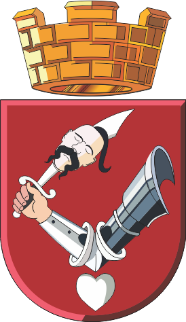 Република СрбијаАутономна покрајина ВојводинаГРАД КИКИНДАГРАДСКА УПРАВАСекретаријат за урбанизам, обједињену процедуру и изградњу града Датум пријема: 8.7.2021. године                                К и к и н д аТрг српских добровољаца 12, 23300 Кикинда, тел 0230/410-178, факс: 0230/410-190, e-mail: zoran.vlajic@kikinda.org.rsТрг српских добровољаца 12, 23300 Кикинда, тел 0230/410-178, факс: 0230/410-190, e-mail: zoran.vlajic@kikinda.org.rsА)ПОДАЦИ О ЛОКАЦИЈИПОДАЦИ О ЛОКАЦИЈИПОДАЦИ О ЛОКАЦИЈИАдреса (улица, број и место)Адреса (улица, број и место)Број кат. парцеле/парцелаБрој кат. парцеле/парцелаНазив катастарске општинеНазив катастарске општинеБ)ПОДАЦИ О ВЛАСНИКУ/ВЛАСНИЦИМА – КОРИСНИКУ/КОРИСНИЦИМАПОДАЦИ О ВЛАСНИКУ/ВЛАСНИЦИМА – КОРИСНИКУ/КОРИСНИЦИМАПОДАЦИ О ВЛАСНИКУ/ВЛАСНИЦИМА – КОРИСНИКУ/КОРИСНИЦИМАБр.Име и презимеМесто, улица и број1.2.3.В)ПОДАЦИ О ПОДНОСИОЦУ ЗАХТЕВАПОДАЦИ О ПОДНОСИОЦУ ЗАХТЕВАПОДАЦИ О ПОДНОСИОЦУ ЗАХТЕВАИме и презиме / Пословно име:Име и презиме / Пословно име:Адреса / Седиште:Адреса / Седиште:ЈМБГ / ПИБ (за правно лице):ЈМБГ / ПИБ (за правно лице):Г)ПРИЛОЗИ УЗ ЗАХТЕВПРИЛОЗИ УЗ ЗАХТЕВ☐Доказ о праву својине☐Копија плана парцеле/парцела☐Пројекат геодетског обележавања☐Доказ о уплати административне таксе за подношење захтева у износу од 660,00 динара;На основу члана 1. и 3. Закона о републичким административним таксама ("Сл. гласник РС", бр. 43/2003, ... 113/2017 и 3/2018 - испр., 50/2018, 95/2018 и 38/2019, 86/2019, 90/2019 - испр., 98/2020 – усклађени дин.. изн., 144/2020 i 62/2021- усклађени дин.. изн ) уплаћена је Републичка административна такса у износу од 330,00  динара по тарифном броју 1. и 330,00 динара по тарифном броју 11.У Кикинди,Дана  ____________202__ године.ПОДНОСИЛАЦ ЗАХТЕВА:име, презиме и потпис:_______________________________контакт телeфон:________________________________e-mail адреса:________________________________